Министерство культуры Омской области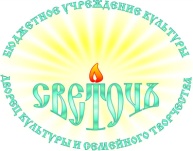 Бюджетное учреждение культуры Омской области«Дворец культуры и семейного творчества «Светоч»г. Омск, 644018, ул. 1-я Шинная, д. 47, тел. (3812) 58-11-12,  сайт: дк-светоч.рф, e-mail: dk.svetoch@mail.ru Московский Патриархат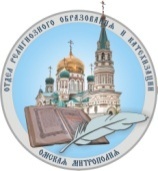 Омская епархияОтдел религиозного образования и катехизацииг. Омск, 644099, ул. Интернациональная, д. 25, тел. 89136779623сайт www. sofia-sfo.ru, e-mail: sofia-sfo@yandex.ruУважаемые коллеги!БУК Омской области «Дворец культуры и семейного творчества «Светоч» совместно с Омской епархией Русской Православной Церкви объявляют                           о проведении на территории Омской области регионального этапа                                              ежегодного Международного конкурса детского творчества «Красота Божьего мира».Конкурс проводится в области художественного и литературного творчества.Тематика конкурса в этом году – Великая Победа: наследие и наследники.Целью данного конкурса является духовное, нравственное и патриотическое воспитание подрастающего поколения, приобщение молодежи к православной культуре, а также выявление новых талантов и создание среды для творческого общения детей и юношества России, стран зарубежья.Номинации конкурса:«ОСНОВНАЯ ТЕМАТИКА» (изобразительное искусство). Номинация предполагает участие детей 4-17 лет. Работы выполняются в графической (карандашом) или живописной (акварелью гуашью, пастелью, маслом, тушью) технике. Размер работ составляет не менее 30х40 см и не более 50х70 см. Работы имеют поля шириной не менее 0,5 см. Работы не оформляются паспарту или рамами.Список тем в номинации: Великая Отечественная война (посвящается 75-летию Победы в Великой Отечественной войне 1941–1945 гг.); День Победы; Города-герои; Великая Отечественная война в моем городе; «Я помню!» (посвящается ветеранам Великой Отечественной войны); Русская Православная Церковь во время Великой Отечественной войны.«ПРАВОСЛАВНАЯ ИКОНА». В этой номинации могут принять участие только учащиеся иконописных школ или мастерских, достигшие возраста 13-17 лет. Работы должны быть выполнены с соблюдением канонов православной иконописи. Тематика номинации: православные святые, покровительствующие и защищающие военных различных родов войск: святой великомученик Георгий Победоносец, святой благоверный князь Александр Невский, великомученик Дмитрий Солунский, архистратиг Михаил и т.д.«РОСПИСЬ ПО ФАРФОРУ». Номинация предполагает участие детей 13-17 лет. Работа выполняется на бумаге, эскиз росписи тарелки выполняется в виде круга радиусом 19 см. Работа выполняется на бумаге формата А3, рисунок не вырезается.Список тем в номинации: Великая Отечественная война (посвящается 75-летию Победы в Великой Отечественной войне 1941–1945 гг.); День Победы; Города-герои; Великая Отечественная война в моем городе; «Я помню!» (посвящается ветеранам Великой Отечественной войны). «РАССКАЗ». Номинация предполагает участие детей 13-17 лет. Оригинальность текста должна быть не менее 80 % от основного текста. Оформление текста: Times New Roman, 16 кегль для заголовка, 14 кегль для текста. Межстрочный интервал 1,5 пт. Поля: верхний и нижний отступы – 2 см, левый – 3 см, правый – 1,5 см. Работы принимаются в электронном виде в формате .doc или .docх + печатный вариант + на электронных носителях информации (CD-диски, USB-флеш-накопители).Список тем в номинации: Герои Великой Отечественной войны; «На передовой»; Ленинградская блокада; Сталинградская битва; День Победы; Наследие и наследники; Из истории моей семьи; «Мы помним».Общие требования к конкурсным работам:на оборотной стороне (для художественных работ) или на титульном листе (для литературных работ) указываются: фамилия, имя, возраст автора, телефон для связи с родителями или официальными представителями автора (с указанием кода населенного пункта), название, а также фамилия имя отчество педагога, его телефон, полное наименование учебного заведения, его адрес; работа должна быть выполнена в том  году, в котором проводится  Конкурс;работа выполняется одним автором.Положение о конкурсе размещено в Приложении 1.Каждая работа должна сопровождаться: копией паспорта или свидетельства о рождении участника; Согласием участника Конкурса, достигшего 14 лет, или (иного законного представителя) малолетнего участника Конкурса о передаче исключительных прав на использование работы Организаторам Конкурса; Согласием на обработку персональных данных участника Конкурса, достигшего 14 лет, или (иного законного представителя) малолетнего участника Конкурса. Образцы Согласий приведены в Приложении 2 и Приложении 3.Приглашаем к участию в конкурсе учащихся общеобразовательных (средних), средних специальных учебных заведений, учреждений дополнительного образования, воскресных школ, учреждений культуры города Омска и Омской области. Работы, представляемые на конкурс, следует направлять до 20 октября 2019 года по одному из адресов: 644099, г. Омск, ул. Интернациональная, 25,  здание управления Омской епархии или 644018,  г. Омск, ул. 1-я Шинная, 47, БУК Омской области «ДК и СТ «Светоч». К каждой конкурсной работе необходимо приложить заявку по форме, приведенной в Приложении 4.С полной информацией об условиях конкурса можно ознакомиться                            в документах, приложенных к данному письму, а также на православном образовательном сайте Омской митрополии www.sofia-sfo.ru и по телефону 58-11-12.Приложение на 6 страницах.Приложение 1ПОЛОЖЕНИЕ о Международном конкурсе детского творчества «Красота Божьего Мира»Международный конкурс детского творчества «Красота Божьего мира» (далее по тексту «Конкурс») проводится в рамках Международных Рождественских образовательных чтений. 1. УЧРЕДИТЕЛИ И ОРГАНИЗАТОРЫ1.1. Учредитель Конкурса – Московская Патриархия Русской Православной Церкви. 1.2. Организатор Конкурса – Синодальный отдел религиозного образования и катехизации Русской Православной Церкви, Автономная некоммерческая организация «Центр образовательных и культурных инициатив «ПОКОЛЕНИЕ».1.3. Организаторы регионального этапа – Отдел религиозного образования и катехизации Омской епархии Русской Православной Церкви, БУК Омской области «Дворец культуры и семейного творчества «Светоч».2. ЦЕЛИ И ЗАДАЧИ2.1. Конкурс детского творчества направлен на: - духовное просвещение, нравственное и патриотическое воспитание подрастающего поколения;- приобщение молодежи к православной культуре и мировой культуре в целом; - выявление и раскрытие молодых талантов; - создание среды  для творческого общения детей и юношества России, стран ближнего и дальнего зарубежья 3. УСЛОВИЯ ПРОВЕДЕНИЯ КОНКУРСА3.1. Конкурс проводится в области детского творчества.          3.2. Исключительные права на работы, присланные на Конкурс, принадлежат Организаторам Конкурса. 3.3. В Конкурсе могут принять участие: учащиеся общеобразовательных (средних), средне-специальных учебных заведений, учреждений дополнительного образования, воскресных школ, воспитанники дошкольных и других детских учреждений России и стран зарубежья. 3.4. Конкурс проводится в трех возрастных категориях: - первая группа до 8 лет; - вторая группа 9-12  лет; - третья группа 13-17 лет. 3.5. Работы не рецензируются и не возвращаются. 4. НОМИНАЦИИ И ТРЕБОВАНИЯ К КОНКУРСНЫМ РАБОТАМОбщие требования к конкурсным работам:- на оборотной стороне (для художественных работ) или на титульном листе (для литературных работ) указываются: фамилия, имя, возраст автора, телефон для связи с родителями или официальными представителями автора (с указанием кода населенного пункта), название, а также фамилия имя отчество педагога, его телефон, полное наименование учебного заведения, его адрес; - работа должна быть выполнена в том  году, в котором проводится  Конкурс;- работа выполняется одним автором. Требования в номинации «ОСНОВНАЯ ТЕМАТИКА» (изобразительное искусство):- работы выполняются в графической (карандашом) или живописной (акварелью гуашью, пастелью, маслом, тушью) технике; - размер работ составляет не менее 30х40 см и не более 50х70 см; - работы имеют поля шириной не менее 0,5 см; - работы не оформляются паспарту или рамами.Список тем в номинации: Великая Отечественная война (посвящается 75-летию Победы в Великой Отечественной войне 1941–1945 гг.); День Победы; Города-герои; Великая Отечественная война в моем городе; «Я помню!» (посвящается ветеранам Великой Отечественной войны); Русская Православная Церковь во время Великой Отечественной войны.Требования в номинации «ПРАВОСЛАВНАЯ ИКОНА». В этой номинации могут принять участие только учащиеся иконописных школ или мастерских, достигшие возраста 13-17 лет. Работы должны быть выполнены с соблюдением канонов православной иконописи. Тематика номинации: православные святые, покровительствующие и защищающие военных различных родов войск: святой великомученик Георгий Победоносец, святой благоверный князь Александр Невский, великомученик Дмитрий Солунский, архистратиг Михаил и т.д.Требования в номинации «РОСПИСЬ ПО ФАРФОРУ». Номинация предполагает участие детей 13-17 лет. Работа выполняется на бумаге, эскиз росписи тарелки выполняется в виде круга радиусом 19 см. Работа выполняется на бумаге формата А3, рисунок не вырезается.Список тем в номинации: Великая Отечественная война (посвящается 75-летию Победы в Великой Отечественной войне 1941–1945 гг.); День Победы; Города-герои; Великая Отечественная война в моем городе; «Я помню!» (посвящается ветеранам Великой Отечественной войны). Требования в номинации «РАССКАЗ». Номинация предполагает участие детей 13-17 лет. Оригинальность текста должна быть не менее 80 % от основного текста. Оформление текста: Times New Roman, 16 кегль для заголовка, 14 кегль для текста. Межстрочный интервал 1,5 пт. Поля: верхний и нижний отступы – 2 см, левый – 3 см, правый – 1,5 см. Работы принимаются в электронном виде в формате .doc или .docх + печатный вариант + на электронных носителях информации (CD-диски, USB-флеш-накопители).Список тем в номинации: Герои Великой Отечественной войны; «На передовой»; Ленинградская блокада; Сталинградская битва; День Победы; Наследие и наследники; Из истории моей семьи; «Мы помним».4.6 Каждая работа должна сопровождаться Согласием участника Конкурса, достигшего 14 лет, или (иного законного представителя) малолетнего участника Конкурса о передаче исключительных прав на использование работы Организаторам Конкурса. Форма Согласия приведена в Приложении 2.4.7 Каждая работа должна сопровождаться Согласием на обработку персональных данных участника Конкурса, достигшего 14 лет, или (иного законного представителя) малолетнего участника Конкурса. Форма Согласия приведена в Приложении 3.4.8 Работы, не соответствующие указанным требованиям, на Конкурс не принимаются. 5. ЭТАПЫ ПРОВЕДЕНИЯ КОНКУРСА5.1. Конкурс проводится в два этапа. 5.2. Первый (региональный) этап Конкурса: - проходит на уровне Омской епархии Русской Православной Церкви. Ответственным за организацию и проведение мероприятия является Отдел религиозного образования и катехизации совместно с БУК Омской области «Дворец культуры и семейного творчества «Светоч». Работы, представляемые на конкурс, следует направлять до 20 октября 2019 года по одному из адресов: 644099, г. Омск, ул. Интернациональная, 25,  здание управления Омской епархии или 644018,  г. Омск, ул. 1-я Шинная, 47, БУК Омской области «ДК и СТ «Светоч». К каждой конкурсной работе необходимо приложить заявку по форме, приведенной в Приложении 4. -  для оценки работ (определения победителей) в епархии формируется жюри епархиального этапа Конкурса под председательством правящего Архиерея;-  итоги первого этапа Конкурса подводятся в срок до 10 ноября (включительно) года, в котором проводится Конкурс; - итоги регионального этапа Конкурса оформляются Решением жюри и утверждаются правящим Архиереем; - копия Решения жюри передается в Отдел религиозного образования и катехизации Русской Православной Церкви вместе с лучшими работами; - работы-победители в количестве не более 30 (тридцати) доставляются в Синодальный отдел религиозного образования и катехизации Русской Православной Церкви в срок, не позднее 20 ноября соответствующего года по адресу: 127051, Москва, ул. Петровка д. 28/2, Отдел религиозного образования и катехизации, конкурс «Красота Божьего мира». Доставка работ в Отдел религиозного образования и катехизации Русской Православной Церкви осуществляется за счет средств епархии (епархиального управления); - работы не прошедшие первый этап Конкурса, не принимаются на второй этап. 5.3. Второй (заключительный) этап Конкурса (с 15 ноября по 15 декабря); - проходит в Москве, в Синодальном отделе религиозного образования и катехизации Русской Православной Церкви; - подведение итогов второго этапа Конкурса осуществляется жюри в срок до 15 декабря года, в котором проводится Конкурс; - жюри второго этапа Конкурса во главе с Председателем Оргкомитета Конкурса формируется из священнослужителей, деятелей искусств, культуры, литературы, науки и педагогов; 6. ПОДВЕДЕНИЕ ИТОГОВ КОНКУРСА6.1. Итогами Конкурса являются итоги второго (заключительного) этапа Конкурса6.2. Итоги Конкурса публикуются на официальном сайте Синодального отдела религиозного образования и катехизации Русской Православной Церкви https://pravobraz.ru/.6.3. По итогам Конкурса могут проводиться выставки, издаваться каталоги работ-победителей, выпускаться книги, анимационные фильмы и иная продукция.7. НАГРАЖДЕНИЕ ПОБЕДИТЕЛЕЙ КОНКУРСА 7.1. Награждение победителей первого этапа Конкурса проводятся в епархиях Русской Православной Церкви в торжественной обстановке. Награды и подарки победителям епархиального этапа определяются ответственными лицами епархии.  7.2. Награждение победителей второго этапа Конкурса проводится в Москве во время Международных Рождественских образовательных чтений. Победители Конкурса, занявшие 1-е место в каждой номинации, награждаются грамотами и ценными подарками. Участники Конкурса, занявшие 2-е и 3-е места, награждаются грамотами Председателя Отдела религиозного образования и катехизации Русской Православной Церкви и ценными подарками 7.3. Для награждения победителей в Москве:- каждый ребенок приезжает в сопровождении одного взрослого (родителя или заменяющего его лица), который отвечает за жизнь и здоровье ребенка во время данной поездки;- билеты в Москву и обратно для каждого победителя и сопровождающего лица оплачиваются епархиальным управлением той епархии, от которой была представлена работа-победитель; - проживание, питание и культурная программа для победителей Конкурса оплачивается Оргкомитетом Международных Рождественских образовательных чтений; - оплата расходов сопровождающего лица, связанные с поездкой в Москву (проживание, питание, экскурсионная программа, транспорт), осуществляется за счет епархиального управления той епархии, от которой был направлен ребенок-победитель; - график прибытия и отбытия победителей Конкурса определяется Оргкомитетом Международных Рождественских образовательных чтений и заблаговременно доводится до сведения участников 7.4. Епархиальные Отделы религиозного образования и катехизации, наиболее успешно организовавшие проведение Конкурса, отмечаются благодарственными письмами Синодального отдела религиозного образования и катехизации Русской Православной Церкви. 8 КОЛИЧЕСТВО ПРИЗОВЫХ МЕСТ8.1. Общее число призовых мест в номинациях - 36 (тридцать шесть). 8.2. В номинации «ОСНОВНАЯ ТЕМАТИКА» присуждаются: - 1-е место - три призовых места (по одному в каждой возрастной группе); - 2-е место - шесть призовых мест (по два в каждой возрастной группе); - 3-е место - девять призовых мест (по три в каждой возрастной группе). 8.3. В номинации «ПРАВОСЛАВНАЯ ИКОНА» присуждаются: - 1-е место одно; - 2-е место - два; - 3-е место - три. 8.4. В номинации «РОСПИСЬ ПО ФАРФОРУ» присуждаются: - 1-е место - одно; - 2-е место - два; - 3-е место - три.8.5. В номинации «РАССКАЗ» присуждаются: - 1-е место - одно; - 2-е место - два; - 3-е место - три.К каждой конкурсной работе обязательно прилагается заявка по форме, приведенной в Приложении 4.Приложение 2Согласие родителя (законного представителя) участника Конкурсана передачу исключительных авторских прав на творческую работукак законный представитель _______________________________________________________________________________________________________________________________________________________(Ф. И. О. ребенка, название работы)на основании _____________________________________________________________ (документ, подтверждающий, что субъект является законным представителем подопечного) настоящим даю свое согласие на передачу исключительных авторских прав на творческую работу ________________________________________________________________________________________(Ф. И. О. ребенка)Автономной некоммерческой организации «Центр образовательных и культурных инициатив «ПОКОЛЕНИЕ», г. Москва, ул. Петровка, д. 28/2, тел./факс: 495-628-19-05.Я даю свое согласие на использование исключительных авторских прав на творческую работу своего подопечного в целях участия данной творческой работы в Международном конкурсе детского творчества «Красота Божьего мира».Я подтверждаю, что, давая такое Согласие, я действую по собственной воле и в интересах своего подопечного.«______________»__________________________________ ______________________дата		                   подпись                                расшифровка подписиПриложение 3Согласие на обработку персональных данныхне возражаю против обработки в Автономной некоммерческой организации «Центр образовательных и культурных инициатив «ПОКОЛЕНИЕ», г. Москва, ул. Петровка, д. 28/2, тел./факс: 8(495)-628-19-05 (далее – АНО «ПОКОЛЕНИЕ») (включая получение от меня и/или от любых третьих лиц, с учетом требований действующего законодательства Российской Федерации) персональных данных моего ребенка (указать ФИО и данные свидетельства о рождении или паспорта ребенка)___________________________________________________________________________________ __________________________________________________________________________________Согласие дается мною, поскольку мой ребенок (указать ФИО) ___________________________________________________________________________________________ участвует в Международном конкурсе детского творчества «Красота Божьего мира», проводимом Синодальным отделом религиозного образования и катехизации Русской Православной Церкви и Автономной некоммерческой организацией «Центр образовательных и культурных инициатив «ПОКОЛЕНИЕ».Персональные данные, предоставленные мною АНО «ПОКОЛЕНИЕ», включают в себя в том числе, (но не ограничиваясь), мои фамилию, имя, отчество, год, месяц, дату и место рождения, адрес, семейное, имущественное, социальное положение, паспортные данные, образование, профессию, доходы, а также все иные персональные данные, относящиеся к моей личности, доступные либо известные в любой конкретный момент времени АНО «ПОКОЛЕНИЕ» (далее - «персональные данные»). Настоящее согласие предоставляется на осуществление любых действий в отношении моих персональных данных, включая, без ограничения: сбор, систематизацию, накопление, хранение, уточнение (обновление, изменение), использование, распространение (в том числе передача), обезличивание, блокирование, уничтожение, трансграничную передачу персональных данных, а также осуществление любых иных действий с моими персональными данными с учетом действующего законодательства.Обработка персональных данных осуществляется АНО «ПОКОЛЕНИЕ» с применением следующих основных способов, (но не ограничиваясь ими): хранение, запись на электронные носители и их хранение, передача в Оргкомитет Конкурса.Настоящее согласие дается до истечения сроков хранения соответствующей информации или документов, содержащих вышеуказанную информацию, определяемых в соответствии с законодательством Российской Федерации. Отзыв настоящего согласия может быть произведен в письменной форме путем направления мною соответствующего письменного уведомления АНО «ПОКОЛЕНИЕ» не менее чем за 3 (три) месяца до момента отзыва согласия. О последствиях моего отказа дать письменное согласие на обработку представленных персональных данных или отзыва согласия я предупрежден.«______________»__________________________________ ______________________дата		                   подпись                                расшифровка подписиПриложение 4Заявка на участие в Международном конкурсе детского творчества «Красота Божьего мира»Я,     (Фамилия, Имя, Отчество полностью, дата рождения)     (Фамилия, Имя, Отчество полностью, дата рождения)     (Фамилия, Имя, Отчество полностью, дата рождения)     (Фамилия, Имя, Отчество полностью, дата рождения)     (Фамилия, Имя, Отчество полностью, дата рождения)     (Фамилия, Имя, Отчество полностью, дата рождения)     (Фамилия, Имя, Отчество полностью, дата рождения)     (Фамилия, Имя, Отчество полностью, дата рождения)сериясерия№выдан(вид документа, удостоверяющего личность)(вид документа, удостоверяющего личность)(вид документа, удостоверяющего личность)(вид документа, удостоверяющего личность)(вид документа, удостоверяющего личность)(вид документа, удостоверяющего личность)(вид документа, удостоверяющего личность)(вид документа, удостоверяющего личность)(кем и когда выдан)проживающий(ая) по адресупроживающий(ая) по адресупроживающий(ая) по адресуЯ,     (Фамилия, Имя, Отчество полностью, дата рождения)     (Фамилия, Имя, Отчество полностью, дата рождения)     (Фамилия, Имя, Отчество полностью, дата рождения)     (Фамилия, Имя, Отчество полностью, дата рождения)     (Фамилия, Имя, Отчество полностью, дата рождения)     (Фамилия, Имя, Отчество полностью, дата рождения)     (Фамилия, Имя, Отчество полностью, дата рождения)     (Фамилия, Имя, Отчество полностью, дата рождения)сериясерия№выдан(вид документа, удостоверяющего личность)(вид документа, удостоверяющего личность)(вид документа, удостоверяющего личность)(вид документа, удостоверяющего личность)(вид документа, удостоверяющего личность)(вид документа, удостоверяющего личность)(вид документа, удостоверяющего личность)(вид документа, удостоверяющего личность)(кем и когда выдан)проживающий(ая) по адресупроживающий(ая) по адресупроживающий(ая) по адресуФамилияИмяВозрастНазвание работыНаселенный пункт Учреждение (указать название полностью)Педагог (ФИО, должность, место работы)Номер телефона преподавателяНомер телефона родителя (ФИО родителя)